       Vocabulary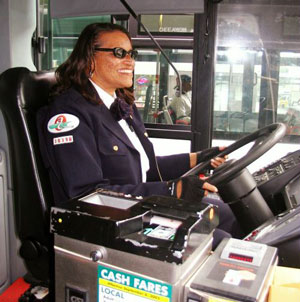                       Nouns			       Verbs		         Adjectives       Vocabulary                      Nouns			       Verbs		         Adjectives       Vocabulary                      Nouns			       Verbs		         Adjectives